Адрес официального сайта МВД России и территориального органа МВД России в информационно-телекоммуникационной сети «Интернет»Адрес официального сайта Министерства внутренних дел Российской Федерации (МВД России): мвд.рфАдрес официального сайта управления Министерства внутренних дел Российской Федерации по Вологодской области (УМВД России по Вологодской области): 35.мвд.рфАдрес единого портала государственных услуг:www.gosuslugi.ruИнформация о возможности оценки качества предоставления госуслуги на официальном сайте МВД РоссииВ целях повышения качества предоставления государственных услуг, МВД России проводит ведомственный опрос заявителей. После получения результата оказания государственной услуги оцените качество ее предоставления, заполнив интерактивную опросную форму, размещенную в разделе «Государственные услуги» официального Интернет-сайта МВД России.Для оценки качества необходимо:1. 	Войти на официальный Интернет-сайт МВД России (мвд.рф);2.	В разделе «Деятельность» выбрать подраздел «Госуслуги»3.	Выбрать пункт «Опрос качества государственных услуг»;4.	Заполнить предложенную опросную форму.Ваше мнение важно для нас!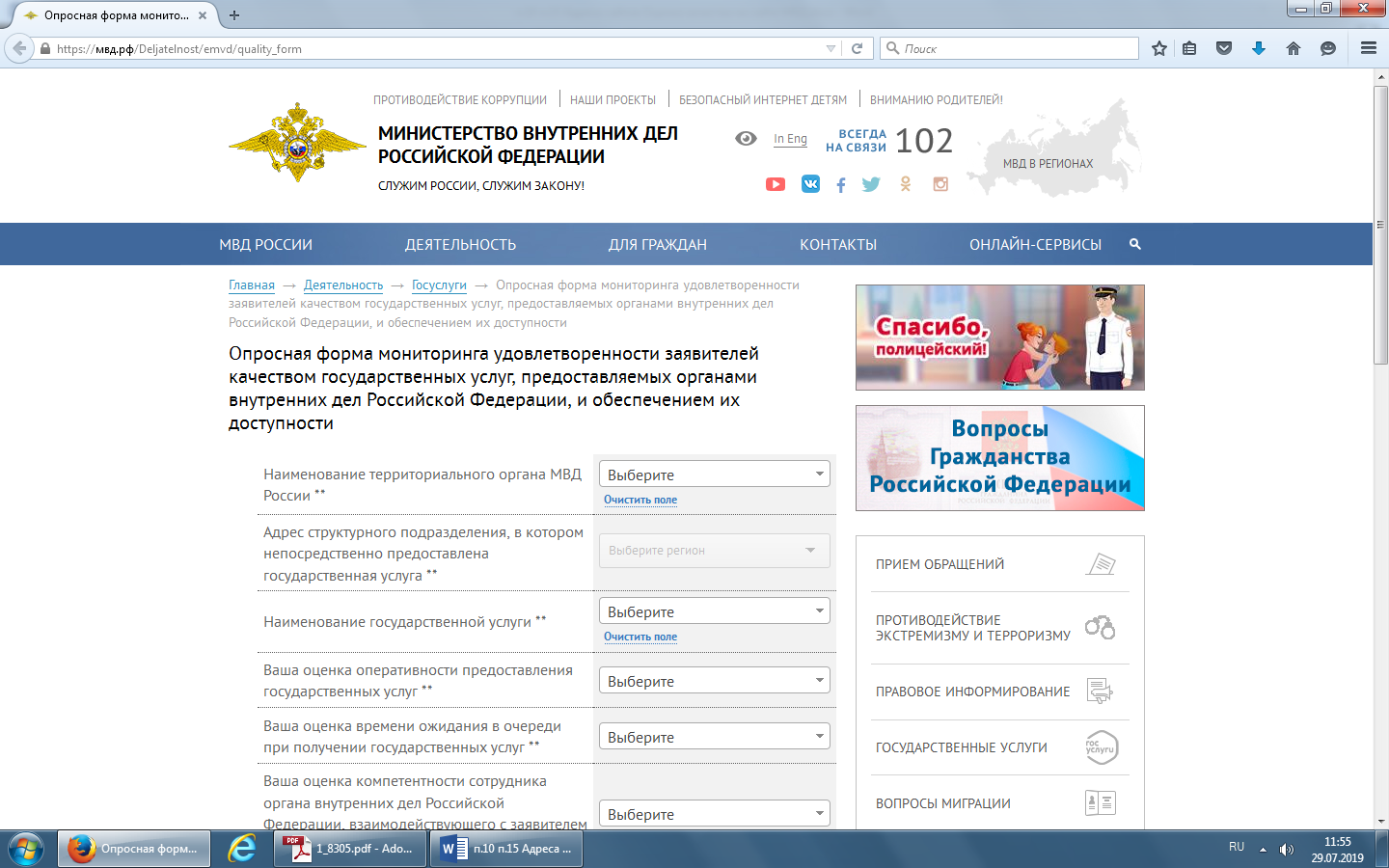 